OSNOVE  RAČUNALAOSOBNO RAČUNALO - Personal Computer
        –  PC – namijenjeno osobnoj uporabiNajvažnije njegova prednost je što 
        SE MOŽE NADOGRADITI.RAČUNALO kao računalni sustav koji se 
                      sastoji od 2 podsustava:
  a) SKLOPOVLJE (hardware)  - fizički 
          dijelovi koji čine računalo
  b) PROGRAMSKA PODRŠKA (software) 
       – naredbe i upute (instrukcije) različite 
         složenosti trajno ili privremeno 
        ugrađene u računaloOsnovne AKTIVNOSTI koje se 
    odvijaju u računalu:
- ULAZ – primanje i prijenos podataka 
     i uputa (naredbi)
- POHRANA – pamćenje podataka 
     i zadanih uputa
- OBRADA – obrađivanje podataka u skladu s 
     uputama koje za ishod ima rezultat obrade 
- IZLAZ – prijenos i objava (prikaz) 
      rezultata obrade
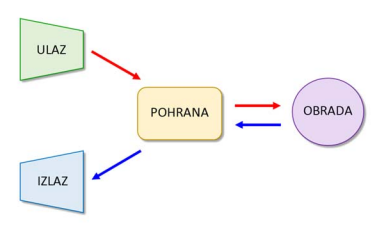 OSNOVE  RAČUNALAOSOBNO RAČUNALO - Personal Computer
        –  PC – namijenjeno osobnoj uporabiNajvažnije njegova prednost je što 
        SE MOŽE NADOGRADITI.RAČUNALO kao računalni sustav koji se 
                      sastoji od 2 podsustava:
  a) SKLOPOVLJE (hardware)  - fizički 
          dijelovi koji čine računalo
  b) PROGRAMSKA PODRŠKA (software) 
       – naredbe i upute (instrukcije) različite 
         složenosti trajno ili privremeno 
        ugrađene u računaloOsnovne AKTIVNOSTI koje se 
    odvijaju u računalu:
- ULAZ – primanje i prijenos podataka 
     i uputa (naredbi)
- POHRANA – pamćenje podataka 
     i zadanih uputa
- OBRADA – obrađivanje podataka u skladu s 
     uputama koje za ishod ima rezultat obrade 
- IZLAZ – prijenos i objava (prikaz) 
      rezultata obrade
OSNOVE  RAČUNALAOSOBNO RAČUNALO - Personal Computer
        –  PC – namijenjeno osobnoj uporabiNajvažnije njegova prednost je što 
        SE MOŽE NADOGRADITI.RAČUNALO kao računalni sustav koji se 
                      sastoji od 2 podsustava:
  a) SKLOPOVLJE (hardware)  - fizički 
          dijelovi koji čine računalo
  b) PROGRAMSKA PODRŠKA (software) 
       – naredbe i upute (instrukcije) različite 
         složenosti trajno ili privremeno 
        ugrađene u računaloOsnovne AKTIVNOSTI koje se 
    odvijaju u računalu:
- ULAZ – primanje i prijenos podataka 
     i uputa (naredbi)
- POHRANA – pamćenje podataka 
     i zadanih uputa
- OBRADA – obrađivanje podataka u skladu s 
     uputama koje za ishod ima rezultat obrade 
- IZLAZ – prijenos i objava (prikaz) 
      rezultata obrade
FUNKCIONALNA PODJELA SKLOPOVLJA:ULAZNE JEDINICE (ulazni UREĐAJI) (za prijenos podataka i naredbi programa iz okoline u spremnik računala)Osnovne: tipkovnica, miš,Dodatne: skener, mikrofon …SPREMNIK (MEMORIJA) u njemu se pohranjuju (spremaju) podaci i naredbe unesene izvana te rezultati djelovanja naredbiSREDIŠNJA PROCESORSKA JEDINICA (PROCESOR)- izvodi aritmetičke i logičke operacije- prima naredbe iz spremnika- upravlja svim dijelovima računalaIZLAZNE JEDINICE (izlazni UREĐAJI)(iz spremnika u okolinu prenose rezultate obrade podataka i rada programa)Osnovna: monitorDodatne: projektor, slušalice, zvučnici, pisač 
                   …FUNKCIONALNA PODJELA SKLOPOVLJA:ULAZNE JEDINICE (ulazni UREĐAJI) (za prijenos podataka i naredbi programa iz okoline u spremnik računala)Osnovne: tipkovnica, miš,Dodatne: skener, mikrofon …SPREMNIK (MEMORIJA) u njemu se pohranjuju (spremaju) podaci i naredbe unesene izvana te rezultati djelovanja naredbiSREDIŠNJA PROCESORSKA JEDINICA (PROCESOR)– izvodi aritmetičke i logičke operacije- prima naredbe iz spremnika- Upravlja svim dijelovima računalaIZLAZNE JEDINICE (izlazni UREĐAJI)(iz spremnika u okolinu prenose rezultate obrade podataka i rada programa)Osnovna: monitorDodatne: projektor, slušalice, zvučnici, pisač         
                   …FUNKCIONALNA PODJELA SKLOPOVLJA:ULAZNE JEDINICE (ulazni UREĐAJI) (za prijenos podataka i naredbi programa iz okoline u spremnik računala)Osnovne: tipkovnica, miš,Dodatne: skener, mikrofon …SPREMNIK (MEMORIJA) u njemu se pohranjuju (spremaju) podaci i naredbe unesene izvana te rezultati djelovanja naredbiSREDIŠNJA PROCESORSKA JEDINICA (PROCESOR)- izvodi aritmetičke i logičke operacije- prima naredbe iz spremnika- upravlja svim dijelovima računalaIZLAZNE JEDINICE (izlazni UREĐAJI)(iz spremnika u okolinu prenose rezultate obrade podataka i rada programa)Osnovna: monitorDodatne: projektor, slušalice, zvučnici, pisač 
                   …